  ООО «Аналит-М»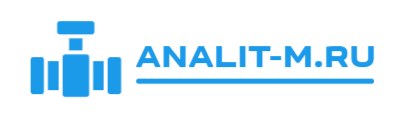    (495) 799-09-02, (968) 877-17-79analit-m@yandex.ruwww.analit-m.ru Бланк заказа на сенсоры пр-ва Аналитхимавтоматика (Россия).Перечень продукции:Доставка:Данные по доставке:Для оформления заявки на поставку сенсоров Alphasense просьба прислать заполненный бланк на почту analit-m@yandex.ru , а также приложить к письму карточку организации с реквизитами.Все вопросы можно задать по телефонам:(968) 877-17-79(495) 799-02-09Или написать на почту analit-m@yandex.ruНаш сайт: www.analit-m.ruНаименование ОрганизацииИННАдрес доставкиНаименование сенсораИзмеряемый газДиапазон измеренияТип измеренияДиаметр сенсора, ммКоличество2NH-90ЛАммиак NH30-200 ppmэлектрохимический20 мм2NH-80ЛАммиак NH30-500 ppmэлектрохимический20 ммNH-81ЛАммиак NH30-2000 ppmэлектрохимический20 мм2ФН2-80ЛВодород H20-1000 ppmэлектрохимический20 мм2ФН2-81ЛВодород H20-20000 ppmэлектрохимический20 ммМN2-5Диоксид азота NO20-20 ppmэлектрохимический42 ммМN2-3Диоксид азота NO20-100 ppmэлектрохимический42 мм2N2-50ЛДиоксид азота NO20-20 ppmэлектрохимический20 мм2N2-30ЛДиоксид азота NO20-100 ppmэлектрохимический20 мм2N2-31ЛДиоксид азота NO20-300 ppmэлектрохимический20 ммМS2-5Диоксид серы SO20-20 ppmэлектрохимический42 ммМS2-3Диоксид серы SO20-4000 ppmэлектрохимический42 мм2S2-50ЛДиоксид серы SO20-20 ppmэлектрохимический20 мм2S2-30ЛДиоксид серы SO20-2000 ppmэлектрохимический20 ммМФN-51Оксид азота NO0-100 ppmэлектрохимический42 ммМФN-6Оксид азота NO0-1000 ppmэлектрохимический42 ммМФN-61Оксид азота NO0-2000 ppmэлектрохимический42 мм2ФN-50ЛОксид азота NO0-100 ppmэлектрохимический20 мм2ФN-60ЛОксид азота NO0-1000 ppmэлектрохимический20 ммМФС-95Оксид углерода СО0-100 ppmэлектрохимический42 ммМФС-9Оксид углерода СО0-500 ppmэлектрохимический42 ммМФС-8Оксид углерода СО0-4000 ppmэлектрохимический42 ммМФС-83Оксид углерода СО0-4000 ppmэлектрохимический42 ммМФС-НОксид углерода СО0-4000 ppmэлектрохимический42 ммМФС-80Оксид углерода СО0-10000 ppmэлектрохимический42 ммМФС-81Оксид углерода СО0-40000 ppmэлектрохимический42 мм2ФС-2-90ЛОксид углерода СО0-500 ppmэлектрохимический20 мм2ФС-2-91ЛОксид углерода СО0-1000 ppmэлектрохимический20 мм2ФС-95ЛОксид углерода СО0-100 ppmэлектрохимический20 мм2ФС-90ЛОксид углерода СО0-500 ppmэлектрохимический20 мм2ФС-80ЛОксид углерода СО0-2000 ppmэлектрохимический20 ммМCL-5Хлор Cl20-20 ppmэлектрохимический42 мм2CL-50ЛХлор Cl20-20 ppmэлектрохимический20 ммДополнительная информация для заказа:Вид отправкиУкажите нужный вариантТранспортная компания «Деловые линии» до терминалаТранспортная компания «Деловые линии» до адресаКурьерская компания СДЭК, КСЭ и т.д. до терминалаКурьерская компания СДЭК, КСЭ и т.д. до адресаСамовывоз транспортной компанией или курьерской службойСамовывоз представителем организацииАдрес доставкиКонтактное лицоКонтактный телефон